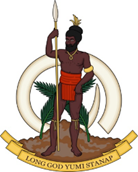 Statement delivered by Sumbue ANTAS,Ambassador/ Permanent Representative of the Republic of Vanuatu to the United Nations and other International Organisations in Geneva  41st Session of the Working Group of the Universal Periodic ReviewReview of Indonesia09.11.2022 Thank you, Mr. President. Vanuatu has listened carefully to the Indonesia’s presentation on the human rights situation in the country and, in a spirit of constructive dialogue, would like to make the following recommendations to the Government of Indonesia:Accept without delay the OHCHR visit to the Provinces of Papua and West Papua;Enhance the protection and promotion of the right to peaceful assembly and association, especially for the people of Papua and West Papua Provinces; Implement inclusive policies to prevent and address the negative impacts of climate change and reduce disaster risk, especially for vulnerable people or minorities living in remote areas.We wish a successful review to the delegation of Indonesia. Thank you 